.**2 EASY TAGS WITH RESTART (tags are you choice you do not have to do them and you can still dance it)WALK FORWARD KICK, WALK BACK TOUCHSTEP TOUCHES, VINE RTAGS HERE DO 2 STEPS OF VINE (5-6) THEN SWAY R, L AND RESTARTSTEP TOUCHES, VINE L ¼ LROCKING CHAIRS (2X)**2 TAGS AFTER 14 COUNTS: 2 COUNTS SWAY R, L*1ST-(9 O’CLOCK) WALL 2-VINE 2 CTS AND STEP RIGHT TO SIDE AS YOU SWAY R,L (2 COUNTS) AND RESTART DANCE**2ND (FRONT WALL) (WALL 6-VINE 2 AND STEP RIGHT TO SIDE AS YOU SWAY R,L (2 COUNTS) AND RESTART DANCEParadise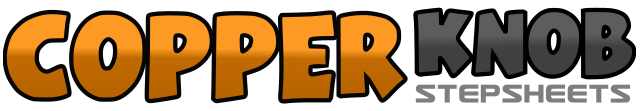 .......Count:32Wall:4Level:Absolute Beginner.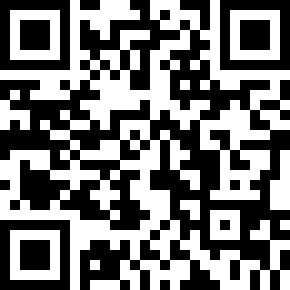 Choreographer:Brenda Holcomb (USA) - April 2022Brenda Holcomb (USA) - April 2022Brenda Holcomb (USA) - April 2022Brenda Holcomb (USA) - April 2022Brenda Holcomb (USA) - April 2022.Music:Paradise - Thomas RhettParadise - Thomas RhettParadise - Thomas RhettParadise - Thomas RhettParadise - Thomas Rhett........1-4Walk forward R, L, R kick L5-8Walk back L, R, L touch R1-4Step R to the right side, Touch L, step L to the side, touch R5-8Step R to right side, cross L behind right, step R to the side, touch L1-4Step L to the left side, touch R, Step R to the right side, touch L5-8Step L to the side, cross R behind Left, step L turn ¼ L, touch R1-2Rock right forward, recover L3-4Rock right back, recover L5-6Rock right forward, recover L7-8Rock right back, recover L